Документ предоставлен КонсультантПлюс
ПРАВИТЕЛЬСТВО РЕСПУБЛИКИ МАРИЙ ЭЛПОСТАНОВЛЕНИЕот 24 декабря 2019 г. N 413ОБ УТВЕРЖДЕНИИ ПОЛОЖЕНИЯО КОМПЛЕКСНОМ ПАМЯТНИКЕ ПРИРОДЫ РЕСПУБЛИКАНСКОГО ЗНАЧЕНИЯРЕСПУБЛИКИ МАРИЙ ЭЛ "БОЛОТО КУПЛАНГСКОЕ"В соответствии со статьями 26 и 27 Федерального закона от 14 марта 1995 г. N 33-ФЗ "Об особо охраняемых природных территориях" и постановлением Правительства Республики Марий Эл от 4 июня 2014 г. N 284 "Об особо охраняемых природных территориях республиканского значения Республики Марий Эл" Правительство Республики Марий Эл постановляет:Утвердить прилагаемое Положение о комплексном памятнике природы республиканского значения Республики Марий Эл "Болото Куплангское".Председатель ПравительстваРеспублики Марий ЭлА.ЕВСТИФЕЕВУтвержденопостановлениемПравительстваРеспублики Марий Элот 24 декабря 2019 г. N 413ПОЛОЖЕНИЕО КОМПЛЕКСНОМ ПАМЯТНИКЕ ПРИРОДЫ РЕСПУБЛИКАНСКОГО ЗНАЧЕНИЯРЕСПУБЛИКИ МАРИЙ ЭЛ "БОЛОТО КУПЛАНГСКОЕ"I. Общие положения1. Комплексным памятником природы республиканского значения Республики Марий Эл "Болото Куплангское" является крупный водно-болотный массив, расположенный на землях лесного фонда Визимьярского и Куплонгского участковых лесничеств Волжского лесничества в центральной части Марийского Полесья на территории Килемарского района Республики Марий Эл, в междуречье рек Рутки и Большой Кокшаги (далее - памятник природы, Болото Куплангское).2. Памятник природы признан государственным памятником природы Марийской АССР постановлением Совета Министров Марийской АССР от 15 июля 1987 г. N 353 "О государственных памятниках природы Марийской АССР", является памятником природы республиканского значения Республики Марий Эл в соответствии с постановлением Правительства Республики Марий Эл от 4 июня 2014 г. N 284 "Об особо охраняемых природных территориях республиканского значения Республики Марий Эл".3. В целях сохранения памятника природы и предотвращения неблагоприятных антропогенных воздействий на него Главой Республики Марий Эл принимается решение об установлении охранной зоны памятника природы, в границах которой запрещается всякая деятельность, влекущая за собой нарушение сохранности памятника природы.4. Объявление территории памятником природы не влечет за собой изъятия земельных участков у их собственников, владельцев и пользователей.II. Цели и задачи объявления природного объектапамятником природы5. Болото Куплангское объявлено памятником природы с целью сохранения уникального водно-болотного массива, являющегося гидроаккумулятором для озер, рек, ручьев, расположенных в его границах, а также вытекающих из него; сохранения редких видов растений и животных, занесенных в Красную книгу Республики Марий Эл.6. Памятник природы образован для выполнения следующих задач:сохранения уникального водно-болотного массива и водных объектов, расположенных на территории памятника природы;сохранения уникальных мест произрастания клюквы;сохранения представителей редких видов флоры и фауны, занесенных в Красную книгу Республики Марий Эл;проведения научных исследований;осуществления мониторинга за состоянием объектов растительного и животного мира;экологического просвещения населения и познавательного туризма.III. Сведения о площади, местонахождении и границахпамятника природы7. Болото Куплангское расположено на землях лесного фонда Визимьярского и Куплонгского участковых лесничеств Волжского лесничества в центральной части Марийского Полесья, на территории Килемарского района Республики Марий Эл, в междуречье рек Рутки и Большой Кокшаги.Северная граница памятника природы проходит по кварталам 98, 99 Визимьярского участкового лесничества Волжского лесничества, по южной квартальной просеке квартала 41 Куплонгского участкового лесничества Волжского лесничества, далее по кварталам 42, 43, 29, 30, 31, 32, 33, 34 Куплонгского участкового лесничества Волжского лесничества.Восточная граница памятника природы проходит по восточной квартальной просеке квартала 34 Куплонгского участкового лесничества Волжского лесничества, по южной квартальной просеке квартала 34 Куплонгского участкового лесничества Волжского лесничества, далее по западным квартальным просекам кварталов 48, 62 Куплонгского участкового лесничества Волжского лесничества и далее по кварталам 76, 77, 93, 92 Куплонгского участкового лесничества Волжского лесничества.Южная граница памятника природы проходит по кварталам 128, 129, 130 Визимьярского участкового лесничества Волжского лесничества, по просекам между кварталами 84 Куплонгского участкового лесничества и 2 Юксарского лесного участка, кварталами 85 Куплонгского участкового лесничества и 3 Юксарского лесного участка, кварталами 86 Куплонгского участкового лесничества и 4 Юксарского лесного участка, кварталами 88 Куплонгского участкового лесничества и 6 Юксарского лесного участка, кварталами 89 Куплонгского участкового лесничества и 7 Юксарского лесного участка, кварталами 90 Куплонгского участкового лесничества и 8 Юксарского лесного участка и далее по кварталам 91, 92, 93 Куплонгского участкового лесничества Волжского лесничества.Западная граница памятника природы проходит по кварталам 98, 99 Визимьярского участкового лесничества Волжского лесничества и далее по кварталам 108, 116, 115, 122 Визимьярского участкового лесничества Волжского лесничества.В границы памятника природы не включаются:территория дер. Куплонга;кварталы 57, 58, 59, 60, 72, 73, 74, 87, 97, 98 Куплонгского участкового лесничества Волжского лесничества.Площадь памятника природы составляет 5 778,4 га.8. Координаты поворотных точек границ памятника природы утверждены постановлением Правительства Республики Марий Эл от 11 декабря 2017 г. N 455 "Об утверждении границ памятников природы республиканского значения Республики Марий Эл (болота)".9. На территории памятника природы выделяется зона ограниченной хозяйственной деятельности площадью 261 га в границах:(в ред. постановления Правительства Республики Марий Эл от 11.04.2020 N 138)а) Куплонгского участкового лесничества Волжского лесничества:квартал 70 - выделы 6 (часть), 7 - 13, 14 (часть), 15 - 18, 19 (часть), 20 (часть), 21 (часть), 22, 23 (часть), 28, 31 (часть), 32 (часть); квартал 71 - выделы 9 - 15, 16 (часть), 18 (часть), 19 (часть), 20 (часть), 22 (часть), 32 (часть), 33;(в ред. постановления Правительства Республики Марий Эл от 11.04.2020 N 138)б) Визимьярского участкового лесничества Волжского лесничества:квартал 124 - выделы 4 (часть), 7 (часть), 13, 14 (часть), 15 (часть).(в ред. постановления Правительства Республики Марий Эл от 11.04.2020 N 138)IV. Описание памятника природы10. К территории памятника природы относится значительная часть Шамьяро-Куплонгского болотного массива с расположенными на нем реками, озерами и ручьями.Болото Куплангское относится к олиготрофному (верховому) типу болот, является гидроаккумулятором, поддерживающим режим грунтовых вод и питающим водные объекты, расположенные в его границах.Гидрографическая сеть памятника природы представлена рекой Парат, несколькими ручьями и озерами (Посьяр, Васьяр, Мояр, Изъяр).Болото Куплангское является одним из крупнейших в Республике Марий Эл мест произрастания естественных клюквенников.На территории памятника природы обитают журавль серый и жужелица золотистоямчатая, занесенные в Красную книгу Республики Марий Эл, произрастают 10 видов редких растений, занесенных в Красную книгу Республики Марий Эл.11. В границах зоны ограниченной хозяйственной деятельности расположена мелиоративная система, созданная для сохранения и получения высоких урожаев клюквы.V. Режим особой охраны территории памятника природы12. На территории памятника природы и в границах его охранной зоны запрещается всякая деятельность, влекущая за собой нарушение сохранности памятника природы.Собственники, владельцы и пользователи земельных участков в границах территории памятника природы принимают на себя обязательства по обеспечению режима особой охраны памятника природы.13. На территории памятника природы запрещается:деятельность, влекущая за собой изменение гидрологического режима и гидрохимического состава поверхностных вод водного объекта;распашка и разрушение берегов водоема;размещение отвалов размываемых грунтов;выпас сельскохозяйственных животных и организация для них летних лагерей;размещение кладбищ, скотомогильников, мест захоронения отходов производства и потребления, радиоактивных, химических, взрывчатых, токсичных, отравляющих и ядовитых веществ;осуществление авиационных мер по борьбе с вредителями и болезнями растений;движение и стоянка транспортных средств (кроме специальных транспортных средств), за исключением их движения по дорогам и стоянки на дорогах и в специально оборудованных местах, имеющих твердое покрытие;уничтожение водной и прибрежной растительности;захламление берегов;размещение автозаправочных станций, складов горюче-смазочных материалов, станций технического обслуживания, используемых для технического осмотра и ремонта транспортных средств, осуществление мойки транспортных средств;размещение специализированных хранилищ пестицидов и агрохимикатов, применение пестицидов и агрохимикатов;сброс сточных, в том числе дренажных, вод;разведка и добыча общераспространенных полезных ископаемых.14. Разрешенные виды деятельности в границах территории памятника природы:благоустройство мест отдыха;осуществление эколого-просветительской деятельности;проведение научных работ;сбор гражданами ягод, грибов для собственных нужд в установленные сроки без нарушения условий их произрастания;заготовка и сбор гражданами недревесных лесных ресурсов для собственных нужд;уход за лесом и санитарные мероприятия, проводимые в соответствии с лесохозяйственным регламентом соответствующего лесничества.15. Основными видами разрешенного использования земельных участков, расположенных в границах памятника природы, являются:охрана природных территорий (код 9.1);природно-познавательный туризм (код 5.2);деятельность по особой охране и изучению природы (код 9.0).16. В границах памятника природы выделяется зона ограниченной хозяйственной деятельности, созданная для сохранения естественных клюквенников и получения высоких урожаев клюквы.17. Основным видом разрешенного использования земельных участков, расположенных в зоне ограниченной хозяйственной деятельности, является заготовка лесных ресурсов (код 10.3).18. В зоне ограниченной хозяйственной деятельности предусматриваются следующие виды деятельности:обустройство лесных дорог и лесных проездов;установка временных некапитальных сооружений для бытовых нужд;оборудование производственных площадок, навесов (не являющихся объектами капитального строительства);установка ульев, изгородей, размещение пасек;выращивание лесных плодовых, ягодных, декоративных растений, лекарственных растений;выращивание посадочного материала лесных растений (саженцев, сеянцев);сооружение ирригационной и мелиоративной систем, оросительной системы и отдельно орошаемых массивов; магистрального канала оросительных систем;заготовка пищевых лесных ресурсов и сбор лекарственных растений, за исключением видов, занесенных в Красную книгу Республики Марий Эл.VI. Охрана памятника природы19. Государственный надзор в области охраны и использования особо охраняемых природных территорий республиканского значения Республики Марий Эл, федеральный государственный надзор в области охраны, воспроизводства и использования объектов животного мира и среды их обитания, федеральный государственный надзор в области охоты и сохранения охотничьих ресурсов, государственный учет численности объектов животного мира, федеральный государственный лесной надзор (лесную охрану), федеральный государственный пожарный надзор в лесах на территории памятника природы осуществляют Министерство природных ресурсов, экологии и охраны окружающей среды Республики Марий Эл и уполномоченные должностные лица государственного казенного учреждения Республики Марий Эл "Западное межрайонное управление лесами", находящегося в ведении Министерства природных ресурсов, экологии и охраны окружающей среды Республики Марий Эл.20. Охрана памятника природы осуществляется на основании охранного обязательства и паспорта памятника природы, оформляемых Министерством природных ресурсов, экологии и охраны окружающей среды Республики Марий Эл.21. За нарушение установленного режима особой охраны территории памятника природы собственники, владельцы и пользователи земельных участков, пользователи лесных и охотничьих ресурсов, которые расположены в границах территории памятника природы, юридические и физические лица несут ответственность в соответствии с законодательством Российской Федерации.Приложениек Положениюо комплексном памятнике природыреспубликанского значенияРеспублики Марий Эл"Болото Куплангское"СВЕДЕНИЯО ГРАНИЦАХ КОМПЛЕКСНОГО ПАМЯТНИКА ПРИРОДЫ РЕСПУБЛИКАНСКОГОЗНАЧЕНИЯ РЕСПУБЛИКИ МАРИЙ ЭЛ "БОЛОТО КУПЛАНГСКОЕ"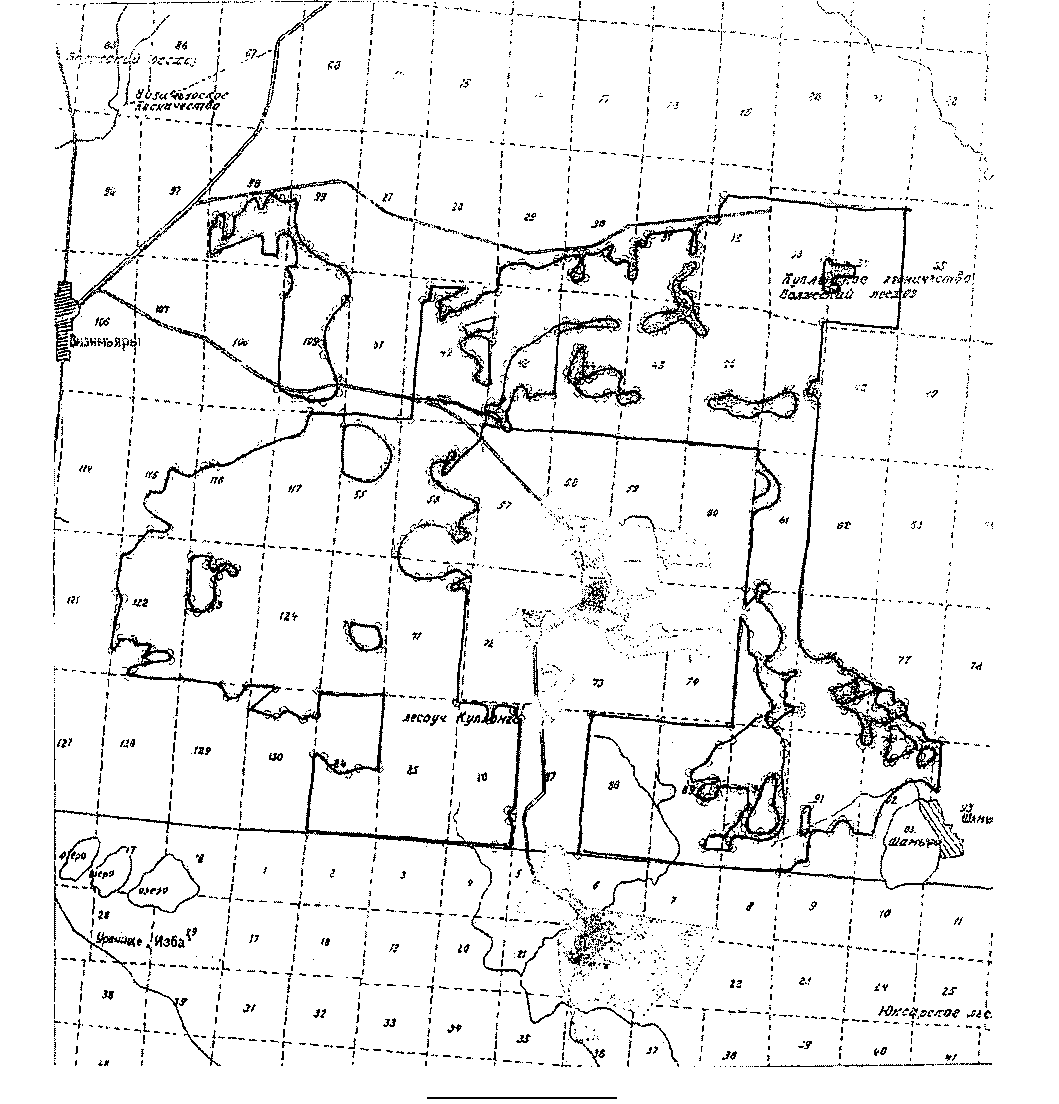 Список изменяющих документов(в ред. постановления Правительства Республики Марий Эл от 11.04.2020 N 138)Список изменяющих документов(в ред. постановления Правительства Республики Марий Эл от 11.04.2020 N 138)